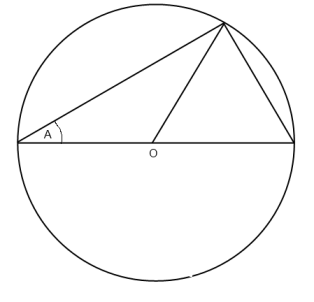 Here are another two diagrams so that you can try out some ideas.  You might like to draw some extra lines on the diagrams.